Annex 6.	Template for Letter of Notification of Inception Arrangements[PLEASE USE YOUR OFFICIAL LETTER HEAD.]AFoCO SecretariatSeoulRepublic of KoreaSubject: Notification on Inception Arrangements of [….project code…..]: […project title…]Dear AFoCO Secretariat,[…name of IA…], as Implementation Agency of the project […project code…]: […project title…], would like to notify that the inception arrangements for the said project has been accomplished in accordance with the Memorandum of Understanding and the project manual.The detailed information of the inception arrangement is in the Project Inception Report (see Attachment).Sincerely,Name Project Manager[Position][…name of the Country]cc. National Focal Point of […name of the Country]Attachment.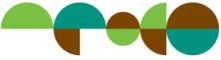 PROJECT INCEPTION REPORTTABLE OF CONTENTS1. Intended starting date	42. Proposed Project Professional Staff	45.  Availability of adequate office facilities	66. Bank account	67. Changes since submission/approval of the project proposal	6Annex 1: Annual Work Plan and Budget for the 1st year	7Annex 2. Budget Request	15“…Project Title…”AFoCO Project: …………..1. Intended starting dateThe Government of […….Implementing Country……..] authorized the [………..Implementing Agency…..] as the Implementing Agency to sign the Memorandum of Understanding between the AFoCO Secretariat and the […….Implementing Agency…..], for implementing the project "[.....Project Title………]" (….Project Code…..) at the […th] Assembly Session on [dd/mm/yyyy]. Subsequently, the MoU have been duly signed by […….Implementing Agency…..] and AFoCO Secretariat on […..date of MOU signing….].As stipulated in duly signed MOU between AFoCO Secretariat and […….Implementing Agency…..], “[………Project Title…….]” project starts on [……date of inception….].Project Staff Resource PlanThe appointment of the Project Professional Staff has been made and initial contact has been conducted to individual persons. In order to optimize the effectiveness of the project workforce, the [….Implementing Agency…..] has designated the Project Team Leader and Project Personnel, the Project Steering Committee, as well as in project interactions with Government institutions and relevant stakeholders, including donors and other development assistance organizations. The project management team will coordinate interactions with relevant government ministries and agencies in […..implementing country….], to ensure that the project is implemented with appropriate institutional mechanisms and coordinating day-to-day-project activities, especially those involving provincial stakeholders, to ensure that coordination occurs in a meaningful manner on a regular schedule. The organogram of the project is in Figure x.Figure X. Organizational Structure of the Project.3. Project Steering CommitteeThe [….Implementing Agency…..] as an Implementing Agency, through the Project Steering Committee, will initiate, as well as provide support to the project objectives. The Project Steering Committee is comprised as below:4.  Availability of adequate office facilitiesThe project Coordination Office used for overall project coordination and management of the project will be based in the [……..Department/Institution/Organization……….]. 5. Bank accountThe Bank Account information is:Bank Name 		………………………………………….Account Number	………………………………………….Account name		………………………………………….Swift Code 		………………………………………….Bank Address		………………………………………….Currency		USD …………………………………….AnnexureAnnex 1: Annual Work Plan and Budget for the 1st year(Please use the template in Annex 8)Annex 2: Budget Request(Please use the template in Annex 9)